DESCRIÇÃO DE ATIVIDADESDESCRIÇÃO DE ATIVIDADESIDENTIFICAÇÃOIDENTIFICAÇÃOCargo: Mecânico de Manutenção Industrial ISalário: 1.538,00Área de Trabalho: ManutençãoCargo do Superior Imediato: Coordenador de Manutenção MecânicaCargo do Superior Imediato: Coordenador de Manutenção MecânicaMISSÃOMISSÃORealizar manutenção e avaliar condições de máquinas e equipamentos, cuidando no cumprimento das normas de segurança do trabalho e preservação ambiental.Realizar manutenção e avaliar condições de máquinas e equipamentos, cuidando no cumprimento das normas de segurança do trabalho e preservação ambiental.DESCRIÇÃO SUMÁRIADESCRIÇÃO SUMÁRIAManter máquinas e ferramentas em bom estado de uso, executar ordens de serviço e realizar manutenção periódica em maquinários.Manter máquinas e ferramentas em bom estado de uso, executar ordens de serviço e realizar manutenção periódica em maquinários.TAREFASTAREFASInterpretar desenhos/fabricar peças de reposição para maquinas em geral/traçar e confeccionar pecas de caldeiraria/aplicação de solda elétrica, TIG E MIGInterpretar desenhos/fabricar peças de reposição para maquinas em geral/traçar e confeccionar pecas de caldeiraria/aplicação de solda elétrica, TIG E MIGINSTRUÇÃO / CONHECIMENTOINSTRUÇÃO / CONHECIMENTOEnsino Médio Completo E Cursos TIG, MIG, ELETRODO REVESTIDO,OXIGAS E OXICORTEEnsino Médio Completo E Cursos TIG, MIG, ELETRODO REVESTIDO,OXIGAS E OXICORTEEXPERIÊNCIAEXPERIÊNCIARequer 03 anos de experiênciaRequer 03 anos de experiênciaSUPERVISÃO EXERCIDASUPERVISÃO EXERCIDANão exerce supervisãoNão exerce supervisãoCOMPETÊNCIAS PARA O CARGOCOMPETÊNCIAS PARA O CARGOProatividadeAtençãoConcentraçãoCoordenação MotoraDestreza ManualOrganizaçãoDisciplinaRotinaTrabalho em EquipeProatividadeAtençãoConcentraçãoCoordenação MotoraDestreza ManualOrganizaçãoDisciplinaRotinaTrabalho em Equipe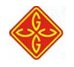 